Gymnázium, Bilíkova 24, 844 19 Bratislava
tel.: +421-2-60297558     fax: +421-2-644 61 200      e-mail: gymbil@gymbilba.sk______________________________________________________________________________Potvrdenie o štúdiuPotvrdzujeme, že 	(meno a priezvisko žiaka – študenta)narodený(a): ...............................bydlisko: ..................................................................................v školskom roku 	 / 	 navštevuje 	..............ročník denného štúdia Gymnázia na Bilíkovej ul. č. 24 v Bratislave.  Potvrdenie sa vydáva na vlastnú žiadosť menovaného.V Bratislave  dňa 			.............................................................................................................................................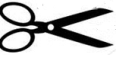 